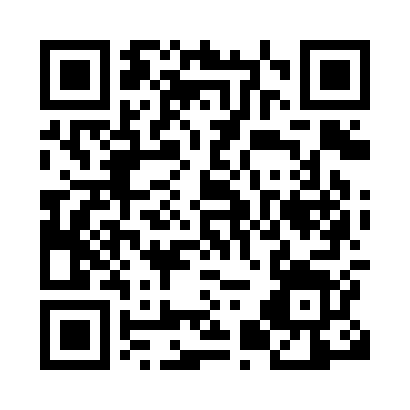 Prayer times for Ummer, GermanyWed 1 May 2024 - Fri 31 May 2024High Latitude Method: Angle Based RulePrayer Calculation Method: Muslim World LeagueAsar Calculation Method: ShafiPrayer times provided by https://www.salahtimes.comDateDayFajrSunriseDhuhrAsrMaghribIsha1Wed3:386:061:315:348:5711:142Thu3:356:041:315:358:5911:183Fri3:316:031:315:359:0111:214Sat3:286:011:315:369:0211:245Sun3:245:591:315:379:0411:276Mon3:205:571:315:379:0511:307Tue3:175:561:315:389:0711:338Wed3:165:541:315:399:0911:379Thu3:165:521:315:399:1011:3810Fri3:155:511:315:409:1211:3911Sat3:145:491:315:409:1311:3912Sun3:145:471:315:419:1511:4013Mon3:135:461:315:429:1611:4114Tue3:125:441:315:429:1811:4115Wed3:125:431:315:439:1911:4216Thu3:115:411:315:439:2111:4317Fri3:115:401:315:449:2211:4318Sat3:105:391:315:449:2411:4419Sun3:105:371:315:459:2511:4420Mon3:095:361:315:469:2611:4521Tue3:095:351:315:469:2811:4622Wed3:085:341:315:479:2911:4623Thu3:085:321:315:479:3011:4724Fri3:075:311:315:489:3211:4825Sat3:075:301:315:489:3311:4826Sun3:075:291:315:499:3411:4927Mon3:065:281:325:499:3511:4928Tue3:065:271:325:509:3711:5029Wed3:065:261:325:509:3811:5130Thu3:055:251:325:519:3911:5131Fri3:055:251:325:519:4011:52